	Module 21: Cost Accounting (Core):       Name: ___________________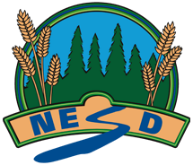 Feedback:Fully meeting expectations, with enriched understanding (EU)Fully meeting grade level expectations (FM)Mostly meeting grade level expectations (MM)Not yet meeting grade level expectations (NY)Investigate calculating, controlling and reporting costs of doing business.You can thoroughly investigate calculating, controlling and reporting costs of doing business. 
You might be: Able to explain how individual changes in the production costs will affect the bottom lineAble to discuss/debate labor costs and their importance to management accountingAble to take the prepared statements and discuss the importance of eachYou can investigate calculating, controlling and reporting costs of doing business.
You show this by:Correctly classifying the different items that make up a manufacturing costAccurately calculate the cost of the product including all: direct materials, direct labor, and overhead. Preparing the manufacturing statement, schedule of costs of goods statement and the income statement for both a manufacturing and merchandising businessYou support your investigation with relevant details and examples. You are exploring and practicing investigating calculating, controlling and reporting costs of doing business.You may be: Making accuracy errors in determining the cost of the product.Forgetting to include one or more of the production costs.You are having trouble investigating calculating, controlling and reporting costs of doing business.Consider: The differences between a merchandising business and a manufacturing businessReviewing what cost accounting is.Reviewing what the different types of costs are